TARİH: … /… / ……BAŞVURU DİLEKÇESİHEZÂRFEN HAVACILIK VE UZAY TEKNOLOJİLERİ ENSTİTÜSÜ MÜDÜRLÜĞÜNEHezârfen Havacılık ve Uzay Teknolojileri Enstitüsü Müdürlüğü bünyesinde açılması planlanan programlardan (öncelik belirtmek kaydıyla en fazla iki program tercih edilebilir) birinde tezli veya tezsiz yüksek lisans / doktora eğitimi almak istiyorum. * Ana Bilim Dalı ve Program isimleri ilan metninde yazdığı haliyle yazılmalıdır.ADI SOYADI		:T.C. KİMLİK NU.	:                                                                                        İMZASI		:MEZUNİYET	ALES	YABANCI DİL	ADRES	:TELEFON	:E-POSTA	:AÇIKLAMA	:	1. İhtiyaç duyulan tüm belgelerin Enstitü Müdürlüğüne ulaştırılması adayın kendi sorumluluğundadır.		2.	Belgelerini eksiksiz teslim eden ve yapılacak inceleme neticesinde ilanda belirtilen kriterleri sağladığı tespit edilen adaylar mülakat için 
davet edilecektir.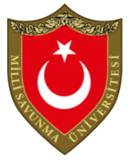 
T.C.MİLLİ SAVUNMA ÜNİVERSİTESİHEZÂRFEN HAVACILIK VE UZAY TEKNOLOJİLERİ ENSTİTÜSÜ MÜDÜRLÜĞÜ   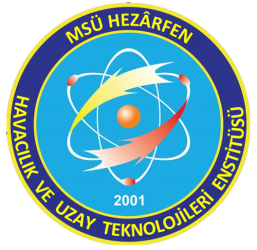 Tercih Sıra NumarasıAna Bilim Dalı*Başvuracağı Program*SEVİYEÜNİVERSİTEFAKÜLTE / ENSTİTÜBÖLÜM / PROGRAMBİTİRME NOTULİSANSYÜKSEK LİSANSSINAVAÇIKLANMA TARİHİSAYISAL PUANIALES/GREY.DİL  SINAVI TÜRÜAÇIKLANMA TARİHİSINAVIN DİLİPUANI